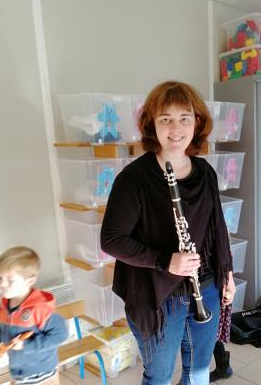 Les élèves de grande section découvrent les divers instruments de musique avec la maman de Lisa.Les enfants ont eu une jolie surprise ce mardi. En effet, La maman de Lisa (en grande section) et de Flora (en petite section) a proposé d’animer des séances musicales. Les trois classes de maternelle auront la joie de participer à cette découverte  (rendez-vous tous les mardis, une période par classe). Pour cette première séance, les enfants ont fait connaissance avec la maman de Lisa qui était venue avec une multitude d’instruments. Ils ont pu les découvrir et les essayer. Une progression sera mise en place afin travailler le rythme, la reconnaissance des instruments…La maman de Lisa a suivi de nombreuses années au conservatoire et encadre des enfants hors temps scolaire. Elle offre son temps et ses connaissances aux enfants. Nous lui en sommes très reconnaissants et la remercions chaleureusement !Les sourires et  la participation « très active » des enfants témoignent de l’intérêt porté à ces animations.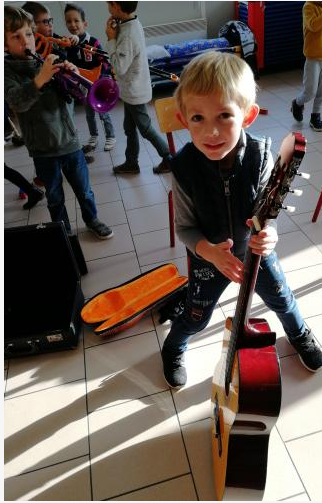 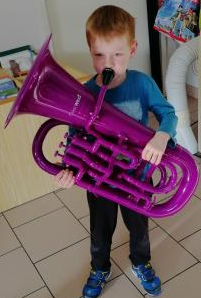 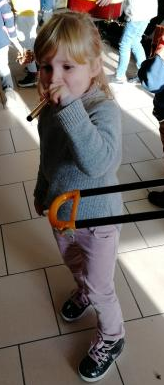 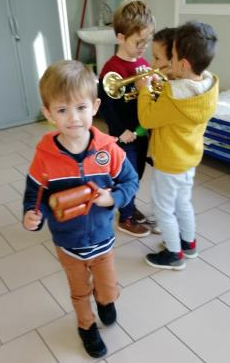 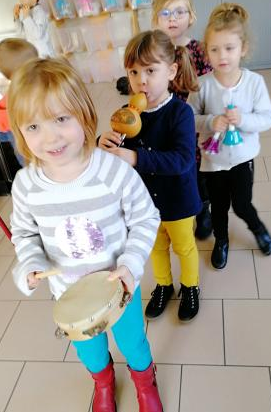 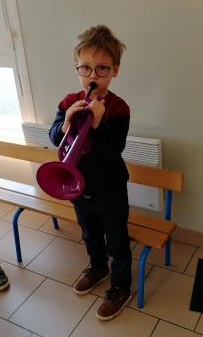 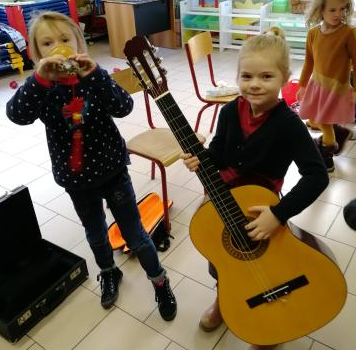 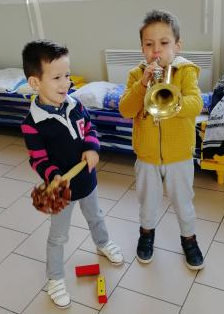 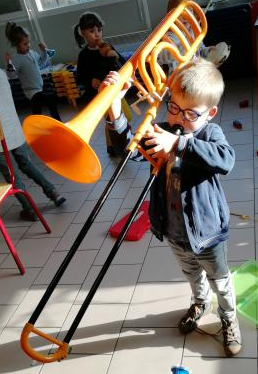 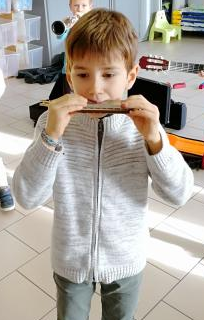 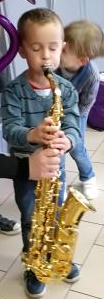 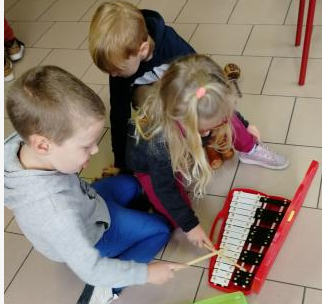 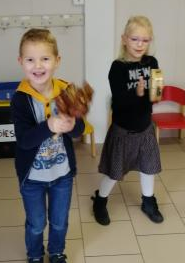 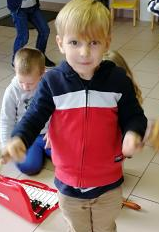 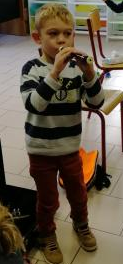 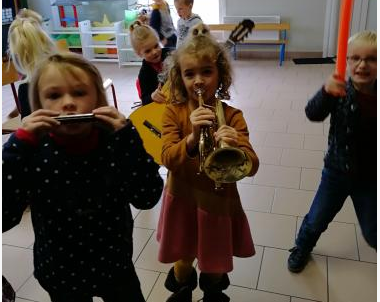 